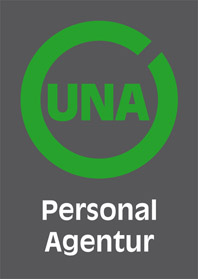 UNA – Pädagogik / KITAKinderpfleger/innen gesuchtWir suchen ab sofort für eine Kindergrippe eines renommierten Trägers im Raum Regensburg
engagierte Kinderpfleger/-innen Die Stellen sind in Teilzeit (20-30 Wochenstunden) zu besetzen.

Ihre Aufgaben:

- Betreuung und pädagogische Anleitung der Kindergartenkinder- Umsetzung des pädagogischen Konzeptes- Unterstützung der Kinder im Erwerb sozialer und persönlicher Kompetenz
- Konzeptionelle Mitwirkung
Ihre Qualifikation:
- eine abgeschlossene Ausbildung als Kinderpfleger/in
- Freude im Umgang mit Kindern im Alter von 0,5 - 6 Jahren -Sicheres Auftreten, Kontakt- und Kooperationsbereitschaft gegenüber den Eltern
- Psychische Belastbarkeit und Flexibilität 
- Kooperationsfähigkeit im Team
Unser Angebot an Sie:

- Übertarifliche Vergütung - Unbefristeter Anstellungsvertrag- Urlaubs- und Weihnachtsgeld- Arbeitsmedizinische Vorsorge
- Arbeiten in einer offenen Atmosphäre
- Vielfältige Möglichkeiten, eigene Ideen einzubringen
Wenn sie an dieser abwechslungsreichen Aufgabe interessiert sind, senden Sie uns bitte Ihre Bewerbungsunterlagen
(Lebenslauf, Ausbildungsnachweise, aktuelle Arbeitszeugnisse).
Gerne informieren wir Sie auch vorab telefonisch.
Wir freuen uns darauf Sie kennenzulernen!Kontaktdaten:UNA Personal Agentur  GmbHBahnhofplatz 15Tel.: 09421-18878-0Mail: info@una-personal.dewww.una-personal.de